Introductions and AnnouncementsAction Item:  Approval of Minutes from meeting on January 11, 2023 Guests: The Phoenix Gym Program Updates Field Services: Tom StrubleResidential/Work Release: Sasha Teel Specialty Courts: Monica HarrisOther Program Updates: Lori GibbsOther BusinessThe next meeting is scheduled for March 14, 2024AGENDACOMMUNITY CORRECTIONS ADVISORY BOARDFebruary 8, 20248:00 a.m. – 9:00 a.m.Adult Intensive Supervision Program (AISP) 905 N. Main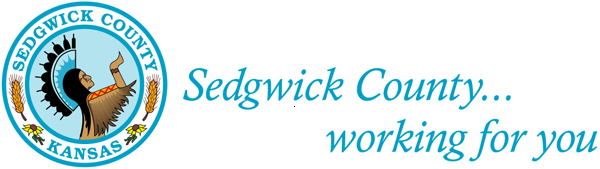 